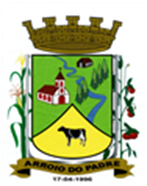 ESTADO DO RIO GRANDE DO SULMUNICÍPIO DE ARROIO DO PADREGABINETE DO PREFEITOÀ			Mensagem 125/2022.Câmara Municipal de VereadoresSenhora PresidenteSenhores VereadoresQuero cumprimentar a todos e ao mesmo tempo informar as razões do envio a este legislativo de mais um projeto de lei.	Assim, informo que o projeto de lei 125/2022 vem com o compromisso de propor alterações na Lei Municipal nº 1.568, de 31 de dezembro de 2022, mais precisamente nos seus artigos 14 e 15. 	As razões disso são principalmente a elaboração e propositura de um projeto de lei que objetiva a instituição de um programa de irrigação com orientações próprias e por isso não seria conveniente que o assunto estivesse disposto em duas leis. Resolveu-se então, que as disposições mais antigas fossem alteradas e que uma nova proposta legislativa suprisse o que realmente o Município quer disponibilizar aos seus munícipes nesta área tão importante que é a reservação de água e a partir disso a irrigação das plantações. 	Assim, em vários tópicos os artigos 14 e 15 foram alterados com o objetivo acima exposto e quanto a um deles trata-se apenas de uma correção pois na redação atual indica referência ao art. 19 quando o correto a indicar é o art. 20.	Pede-se a supressão de incisos a que a nova lei vai contemplar e alterar-se os textos que indicam progressão na produção, o que na verdade não está sendo acompanhado. Daí, para manter o compromisso ou a contrapartida do agricultor beneficiado, reafirme-se, ampliou-se o prazo da manutenção da produção através dos incentivos concedidos e ou recebidos. Clareou-se a redação dos tópicos que os orientarão e como dito a questão da irrigação segue em outro projeto de lei, que se aprovado, vai trazer a orientação necessária para o incentivo que se pretende proporcionar de maneira mais ampla aos nossos produtores rurais.	Dito isso, concluo esta, aguardando a aprovação de mais este projeto de lei.	Nada mais para o momento.Atenciosamente.Arroio do Padre, 12 de setembro de 2022_____________________Rui Carlos PeterPrefeito MunicipalÀ Sra.Jodele Vahl SchlesenerPresidente da Câmara Municipal de VereadoresArroio do Padre/RSESTADO DO RIO GRANDE DO SULMUNICÍPIO DE ARROIO DO PADREGABINETE DO PREFEITOPROJETO DE LEI Nº 125, DE 12 DE SETEMBRO DE 2022.Altera a Lei Municipal nº 1.568, de 31 de 2014, seus artigos 14 e 15 conforme a redação indicada.Art. 1º A presente Lei altera os artigos 14 e 15 da Lei Municipal nº 1.568 de 31 de dezembro de 2014, conforme a nova redação indicada.Art. 2º Fica suprimido do art. 14 da Lei Municipal nº 1568 de 31 de dezembro de 2014, o seu inciso III, com a seguinte redação:Art. 14................................l - ........................................ll - .......................................lll - Equipamentos e materiais para irrigação.Art. 3º Fica alterado o parágrafo primeiro do art. 14 da Lei Municipal nº 1.568 de 31 de dezembro de 2014 que passará a ter vigência com a seguinte redação:Art. 14 ..................................................................................................§1º Para ter acesso ao auxílio financeiro de que trata este artigo o produtor requerente deverá apresentar, além dos documentos exigíveis para contratar com o Município proposta compromisso de manter a produção anual nas estufas e o secador multiuso, de no mínimo por 36 (trinta e seis) meses, podendo o prazo, se não alcançado a produção em determinado período (ano) ser prorrogado, a pedido do produtor por mais 12 (doze) meses.Art. 4º Fica suprimido do art. 15 da Lei Municipal nº 1.568 de 31 de dezembro de 2014, o seu inciso III, com a seguinte redação:Art. 15 .....................................................................................................L - ................................................................................................................ll - ...............................................................................................................lll - Abertura e manutenção de reservatórios de água para irrigação.Art. 5º Ficam alterados os parágrafos primeiro, segundo, terceiro e quarto da Lei Municipal nº 1.568, de 31 de dezembro de 2014 que passarão a ter vigência com a seguinte redação:Art. 15 ....................................................................................................§ 1º Para fazer jus ao incentivo de que trata este artigo, o interessado, além de outros documentos exigíveis para a contratação com o Município deverá apresentar carta compromisso do que pretende produzir a partir do incentivo e de manter a produção por um período de 36 (trinta e seis) meses.§ 2º Não sendo alcançada, pelo agricultor em determinado período (ano) a produção anual indicada no período de 36 (trinta e seis) meses, o prazo poderá ser prorrogado uma única vez em até 12 (doze) meses, se em um determinado período (na) o produtor não alcançar a produção informada para a contratação.§ 3º Transcorridos 36 (trinta e seis) meses e em caso de prorrogação, 48 (quarenta e oito) meses, e não alcançada a produção indicada no ato de contratação, o interessado beneficiado deverá ressarcir o Município do valor dos serviços de máquinas prestadas em sua propriedade para o respectivo incentivo de acordo com os valores/hora máquina vigente acrescido de multa de 10% sobre o valor auferido do valor constante para o serviço no ato de contratação. § 4º Cada agricultor interessado terá direito ao incentivo em apenas um dos itens desta seção, e não poderá ter acesso a outro enquanto o vigente não estiver cumprido, exceto quando se verificar compatibilidade com a construção de obra ou a disponibilização de equipamentos e materiais, cujas aquisições tem incentivo do município, ou quando após a publicação de instrumento convocatório, manifestadamente não tiver outros interessados.Art. 6º Fica corrigida a redação do parágrafo segundo do art. 14 da Lei Municipal nº 1.568, de 31 de dezembro de 2014 que passará a ter vigência com a seguinte redação:Art. 14............................§1º  ...............................§2º Em caso de descumprimento ou não alcance firmado, o produtor beneficiado deverá mesmo assim ressarcir o Município nos termos do artigo 20 e seus parágrafos, desta Lei.Art. 7º Mantêm-se inalteradas todas demais disposições de Lei Municipal nº 1.568 de dezembro de 2014 e alterações posteriores vigentes nesta data.Art. 8º Esta lei entra em vigor na data de sua publicação.            Arroio do Padre, 12 de setembro de 2022.Visto técnico:Loutar PriebSecretário de Administração, Planejamento, Finanças, Gestão e Tributos.                        Rui Carlos PeterPrefeito Municipal